Мемлекеттік қызмет паспортыМемлекеттік көрсетілетін қызметтің атауыПатронат тәрбиешiлерге берiлген баланы (балаларды) асырап-бағуға ақшалай қаражат төлеуді тағайындауМемлекеттік қызметті көрсету орны«Қарағанды қаласының білім беру бөлімі» ММКөрсетілетін қызметті алушыларЖеке  тұлғаларКөрсетілетін қызметті ұсыну тәртібі      1) көрсетілетін қызметті алушы құжаттарды тапсырған сәттен бастап, сондай-ақ портал арқылы өтініш берген кезде: беру – бес жұмыс күн;
      2) көрсетілетін қызметті алушының құжаттарды тапсыруы үшін күтудің рұқсат берілетін ең ұзақ уақыты – 20 минут;
      3) көрсетілетін қызметті алушыға қызмет көрсетудің рұқсат берілетін ең ұзақ уақыты – 30 минут.Қажетті құжаттарКөрсетілетін қызметті алушы көрсетілетін қызметті берушіге жүгінген кезде мемлекеттік қызметті көрсету үшін қажетті құжаттар тізбесі:
      1) осы мемлекеттік қызмет стандартына 2-қосымшасынасәйкес нысан бойынша өтініш;
      2) көрсетілетін қызметті алушының жеке басын кәуландыратын құжат (жеке басын сәйкестендіру үшін талап етіледі);
      3) баланы (балалардың) білім беру ұйымында оқуы туралы анықтама;
      4) баланы (балалардың) патронаттық тәрбиеге беру туралы шарттың көшірмесі.
      Салыстырып тексеру үшін құжаттар түпнұсқада ұсынылады, кейін түпнұсқалары көрсетілетін қызметті алушыға қайтарылады.
      Құжаттарды қабылдау кезінде көрсетілетін қызметті беруші көрсетілетін қызметті алушыға мынадай мәліметтерді көрсетіп, тиісті құжаттардың қабылданғаны туралы қолхат береді:
      сұраныстың нөмірі мен қабылданған күні;
      сұралатын мемлекеттік көрсетілетін қызметтің түрі;
      қоса берілген құжаттардың саны мен атауы;
      құжаттар берілетін күні (уақыты) және орны;
      құжаттарды ресімдеуге өтінішті қабылдаған көрсетілетін қызметті берушінің тегі, аты, әкесінің аты (бар болғанда);
      көрсетілетін қызметті алушының тегі, аты, әкесінің аты (бар болғанда) және оның байланыс телефондары.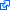 Көрсетілетін қызметтің бағасы және төлеу тәртібіТегінКөрсетілетін қызметті ұсыну нәтижесіМемлекеттік қызмет көрсетудің нәтижесі – осы мемлекеттік қызмет стандартына 1-қосымшаға сәйкес нысан бойынша патронат тәрбиешiлерге берiлген баланы (балаларды) асырап-бағуға ақшалай қаражат төлеуді тағайындау туралы шешім.